==========================================================  ҠАРАР                               			       ПОСТАНОВЛЕНИЕ28  январь 2019 й.                                          № 12                 	           28 января  2019 г.Об утверждении плана противодействия коррупции в сельском поселении Бурибаевский  сельсовет муниципального района Хайбуллинский район Республики Башкортостан на 2019 годВ соответствии с Планом  мероприятий  по противодействию коррупции в Республике Башкортостан на 2019-2021 годы, утвержденного распоряжением  Главы Республики Башкортостан от 24 декабря 2018 года № РГ-280, Администрация сельского поселения Бурибаевский  сельсовет муниципального района Хайбуллинский район Республики Башкортостан п о с т а н о в л я е т:1. Утвердить план противодействия коррупции в сельском поселении Бурибаевский  сельсовет муниципального района Хайбуллинский район Республики Башкортостан на 2019 год (приложение №1).2. Контроль за исполнением настоящего постановления возложить на заместителя главы  Администрации сельского поселения Бурибаевский сельсовет муниципального района Хайбуллинский район Республики Башкортостан Хайдарову А.С.3. Обнародовать настоящее постановление на информационном стенде Администрации сельского поселения Бурибаевский сельсовет муниципального района Хайбуллинский район Республики Башкортостан.Глава сельского поселенияБурибаевский сельсоветмуниципального районаХайбуллинский районРеспублики Башкортостан						 Э.И.АндрееваПриложение № 1к постановлению Администрации сельского поселенияБурибаевский сельсовет муниципального районаХайбуллинский район Республики Башкортостанот 28 января 2019 г. № 12ПЛАНпротиводействия коррупции в сельском поселении Бурибаевский  сельсовет муниципального района Хайбуллинский район Республики Башкортостан на 2019 годБашҡортостан РеспубликаһыХәйбулла районымуниципаль районыныңБүребай ауыл Советыауыл биләмәһеХакимиәте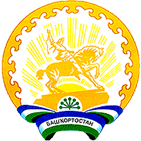 Администрациясельского поселенияБурибаевский  сельсоветмуниципального районаХайбуллинский районРеспублики БашкортостанN п/пМероприятиеМероприятиеИсполнителиИсполнителиСрок исполненияОжидаемый результат1 2233451Разработка (корректировка) ежегодных программ (планов) мероприятий по противодействию в соответствии с Национальным планом на 2018-2020 годы, а также в соответствии с ежегодными Планами по противодействию коррупции в Республике БашкортостанРазработка (корректировка) ежегодных программ (планов) мероприятий по противодействию в соответствии с Национальным планом на 2018-2020 годы, а также в соответствии с ежегодными Планами по противодействию коррупции в Республике БашкортостанАдминистрация СП;зам.главы администрацииАдминистрация СП;зам.главы администрацииянварьФормирование правовой основы проведения антикоррупционной политики2Проведение антикоррупционной экспертизы нормативных правовых актов и проектов нормативных правовых актов Совета и Администрации сельского поселения. Обеспечение устранения выявленных коррупциогенных факторовПроведение антикоррупционной экспертизы нормативных правовых актов и проектов нормативных правовых актов Совета и Администрации сельского поселения. Обеспечение устранения выявленных коррупциогенных факторовАдминистрация СП ;зам.главы администрацииАдминистрация СП ;зам.главы администрациипостоянноИсключение коррупциогенных факторов в проектах нормативных правовых актов3Обеспечение функционирования в Администрации сельского поселения Бурибаевский сельсовет муниципального района Хайбуллинский район РБ "телефона доверия" и «ящика доверия », электронной приемной, сайта Администрации и других информационных каналов, используя которые граждане могли бы сообщать об известных им фактах коррупционных правонарушений, о причинах и условиях, способствующих имОбеспечение функционирования в Администрации сельского поселения Бурибаевский сельсовет муниципального района Хайбуллинский район РБ "телефона доверия" и «ящика доверия », электронной приемной, сайта Администрации и других информационных каналов, используя которые граждане могли бы сообщать об известных им фактах коррупционных правонарушений, о причинах и условиях, способствующих имАдминистрация СП;зам.главы администрации   Администрация СП;зам.главы администрации   постоянноПовышение уровня общественной активности в противодействии коррупции.4Организация  проведения оценки коррупционных рисков, возникающих при реализации полномочий, и внесение уточнений в перечень должностей муниципальной службы, замещение которых связано с коррупционными рискамиОрганизация  проведения оценки коррупционных рисков, возникающих при реализации полномочий, и внесение уточнений в перечень должностей муниципальной службы, замещение которых связано с коррупционными рискамиКомиссия по соблюдению требований к служебному поведению муниципальных служащих и урегулированию конфликта интересовКомиссия по соблюдению требований к служебному поведению муниципальных служащих и урегулированию конфликта интересов3 кварталУсиление эффективности мер по организации профилактики противодействия коррупции 5Обеспечение наполнения подразделов, посвященных вопросам противодействия коррупции официальных сайтов в соответствии с требованиями Указа Президента Республики Башкортостан  от 29.04.2014 № УП-108Обеспечение наполнения подразделов, посвященных вопросам противодействия коррупции официальных сайтов в соответствии с требованиями Указа Президента Республики Башкортостан  от 29.04.2014 № УП-108Управляющий делами администрации СПУправляющий делами администрации СПпостоянноУсиление эффективности мер по организации профилактики противодействия коррупции6Рассмотрение не реже одного раза в квартал вопросов правоприменительной практики по результатам вступивших в законную силу решений судов, арбитражных судов о признании недействительными ненормативных правовых актов, незаконными решений и действий (бездействий ) ОМС и их должностных лиц в целях выработки и принятия мер по предупреждению и устранению причин выявленных нарушений Рассмотрение не реже одного раза в квартал вопросов правоприменительной практики по результатам вступивших в законную силу решений судов, арбитражных судов о признании недействительными ненормативных правовых актов, незаконными решений и действий (бездействий ) ОМС и их должностных лиц в целях выработки и принятия мер по предупреждению и устранению причин выявленных нарушений Администрация СП;зам.главы администрации   Администрация СП;зам.главы администрации   ежеквартальноПредупреждение и устранение причин выявленных нарушений7Обеспечение выполнения требований законодательства о предотвращении и урегулировании конфликта интересов на муниципальной службеОбеспечение выполнения требований законодательства о предотвращении и урегулировании конфликта интересов на муниципальной службеАдминистрация СП;зам.главы администрации   Администрация СП;зам.главы администрации    постоянно Осуществление деятельности в рамках действующего законодательства по противодействию коррупции8Выявление случаев несоблюдения лицами, замещающими муниципальные должности, должности муниципальной службы, запретов, ограничений и требований, установленных в целях противодействия коррупции, в том числе мер по предотвращению и (или) урегулированию конфликта интересов. Обеспечение применения  предусмотренных законодательством мер юридической ответственности в каждом случае несоблюдения указанных запретов, ограничений и требований. Освещение информации о фактах нарушений и принятых мерах ответственностиВыявление случаев несоблюдения лицами, замещающими муниципальные должности, должности муниципальной службы, запретов, ограничений и требований, установленных в целях противодействия коррупции, в том числе мер по предотвращению и (или) урегулированию конфликта интересов. Обеспечение применения  предусмотренных законодательством мер юридической ответственности в каждом случае несоблюдения указанных запретов, ограничений и требований. Освещение информации о фактах нарушений и принятых мерах ответственностиАдминистрация СП;зам.главы администрации   Администрация СП;зам.главы администрации   постоянно Выявление и пресечение коррупционных правонарушений9Проведение анализа на предмет аффилированности либо наличия иных коррупционных проявлений между должностными лицами заказчика и участника закупок. Обеспечение проведения аналогичного анализа в подведомственных организацияхПроведение анализа на предмет аффилированности либо наличия иных коррупционных проявлений между должностными лицами заказчика и участника закупок. Обеспечение проведения аналогичного анализа в подведомственных организацияхАдминистрация СП;зам.главы администрации   Администрация СП;зам.главы администрации   ежеквартальноВыявление и пресечение коррупционных правонарушений10Принятие мер, направленных на повышение эффективности кадровой работы в части, касающейся ведения личных дел лиц, замещающих муниципальные должности и должности муниципальной службы в администрации сельского  поселения Бурибаевский сельсовет муниципального  района Хайбуллинский район РБ, путем осуществления актуализации сведений, содержащихся в анкетах, представляемых при назначении на указанные должности и поступления на такую службу, об их родственниках и свойственниках в целях выявления возможного конфликта интересовПринятие мер, направленных на повышение эффективности кадровой работы в части, касающейся ведения личных дел лиц, замещающих муниципальные должности и должности муниципальной службы в администрации сельского  поселения Бурибаевский сельсовет муниципального  района Хайбуллинский район РБ, путем осуществления актуализации сведений, содержащихся в анкетах, представляемых при назначении на указанные должности и поступления на такую службу, об их родственниках и свойственниках в целях выявления возможного конфликта интересовАдминистрация СП;зам.главы администрации   Администрация СП;зам.главы администрации   постоянноУсиление эффективности мер по организации профилактики противодействия коррупции11Принятие мер, направленных на повышение эффективности контроля за соблюдением лицами, замещающими должности муниципальной службы и муниципальные должности требований законодательства РФ о противодействии коррупции, касающихся предотвращения и урегулирования конфликта интересов, в том числе за привлечением таких лиц к ответственности в случае их несоблюденияПринятие мер, направленных на повышение эффективности контроля за соблюдением лицами, замещающими должности муниципальной службы и муниципальные должности требований законодательства РФ о противодействии коррупции, касающихся предотвращения и урегулирования конфликта интересов, в том числе за привлечением таких лиц к ответственности в случае их несоблюденияАдминистрация СП;зам.главы администрации   Администрация СП;зам.главы администрации   постоянноУсиление эффективности мер по организации профилактики противодействия коррупции12Проведение мероприятий, направленных на обеспечение требований о заполнении с 1 января 2019 года с использованием специального программного обеспечения «Справки БК», справок о своих доходах, расходах, об имуществе и обязательствах имущественного характера своих супругов и несовершеннолетних детей, всеми лицами, претендующими на замещение должности или замещающими должности, осуществление полномочий по которым влечет за собой обязанность представлять указанные сведенияПроведение мероприятий, направленных на обеспечение требований о заполнении с 1 января 2019 года с использованием специального программного обеспечения «Справки БК», справок о своих доходах, расходах, об имуществе и обязательствах имущественного характера своих супругов и несовершеннолетних детей, всеми лицами, претендующими на замещение должности или замещающими должности, осуществление полномочий по которым влечет за собой обязанность представлять указанные сведенияУправляющий делами администрации СПУправляющий делами администрации СПпостоянноУсиление эффективности мер по организации профилактики противодействия коррупции13Проведение на постоянной основе мониторинг коррупционных проявлений посредством анализа жалоб и обращений граждан и организаций («телефон доверия», «ящик доверия»), а также публикаций в СМИ, своевременное их рассмотрение и принятии мер по указанным фактамПроведение на постоянной основе мониторинг коррупционных проявлений посредством анализа жалоб и обращений граждан и организаций («телефон доверия», «ящик доверия»), а также публикаций в СМИ, своевременное их рассмотрение и принятии мер по указанным фактамзам.главы администрации   зам.главы администрации   постоянноПротиводействие условиям, порождающим коррупцию14Представление в Отдел муниципальной службы и кадровой работы администрации муниципального района сведений мониторинга хода реализации мероприятий по противодействию коррупции посредством единой системы мониторинга антикоррупционной работы (ИС «Мониторинг»)Представление в Отдел муниципальной службы и кадровой работы администрации муниципального района сведений мониторинга хода реализации мероприятий по противодействию коррупции посредством единой системы мониторинга антикоррупционной работы (ИС «Мониторинг»)Управляющий делами администрации СПУправляющий делами администрации СПежеквартальноВыявление и пресечение коррупционных правонарушений15Проведение комплекса мероприятий, приуроченных к Международному дню борьбы с коррупцией 9 декабряПроведение комплекса мероприятий, приуроченных к Международному дню борьбы с коррупцией 9 декабрязам.главы администрации   зам.главы администрации    декабрьРанняя профилактика  коррупционных нарушений1616Размещение сведений о доходах муниципальных служащих и их членов семей на официальном сайте сельского поселения Бурибаевский сельсовет МР Хайбуллинский район РБ Управляющий делами администрации СПУправляющий делами администрации СП до 14.05Обеспечение прозрачности деятельности муниципальных органов1717Обеспечение опубликования в СМИ, на официальном сайте сельского поселения Бурибаевский сельсовет МР Хайбуллинский район РБ материалов, которые раскрывают содержание принимаемых мер по противодействию коррупцииУправляющий делами администрации СПУправляющий делами администрации СПпостоянноОбеспечение прозрачности деятельности муниципальных органов1818Размещение на официальном сайте сельского поселения Бурибаевский сельсовет МР Хайбуллинский район РБ информации о наличии вакантных должностей  Управляющий делами администрации СПУправляющий делами администрации СППри наличииОбеспечение прозрачности деятельности муниципальных органов1919Обеспечить размещение на официальных в сети «Интернет» проектов принимаемых нормативных правовых актов и действующих нормативных правовых актов для реализации возможности проведения независимой антикоррупционной экспертизы и мониторинга практики правопримененияАдминистрация СП;зам.главы администрации   Администрация СП;зам.главы администрации   Постоянно Обеспечение прозрачности деятельности муниципальных органов2020Проведение в ходе аттестации тестирования муниципальных служащих на знание законодательства о муниципальной службе и противодействии коррупции: права, обязанности, запреты и ограничения в связи с замещением должности муниципальной службы, механизмы урегулирования конфликта интересов, Проведение в ходе аттестации тестирования муниципальных служащих на знание законодательства о муниципальной службе и противодействии коррупции: права, обязанности, запреты и ограничения в связи с замещением должности муниципальной службы, механизмы урегулирования конфликта интересов, Администрация СП;зам.главы администрации   При проведении аттестацииРанняя профилактикакоррупционныхправонарушений2121Проведение проверок сведений,  представляемых гражданами при поступлении на муниципальную службу, в том числе полноты и достоверности сведений о доходах и об имуществеПроведение проверок сведений,  представляемых гражданами при поступлении на муниципальную службу, в том числе полноты и достоверности сведений о доходах и об имуществеУправляющий делами администрации СПпри предоставленииВыявление факторов, препятствующих состоять на муниципальной службе 2222Проведение анализа представляемых муниципальными служащими сведений по итогам ежегодной декларационной кампанииПроведение анализа представляемых муниципальными служащими сведений по итогам ежегодной декларационной кампанииУправляющий делами администрации СПВ ходе декларационной компанииВыявление фактов представления неполных (недостоверных) сведений2323Проведение анализа исполнения гражданами, замещавшими  должности муниципальной службы, включенные в перечни, установленные нормативными правовыми актами ОМС, и организациями обязанностей, предусмотренных  статьей 12 Федерального закона «О противодействии коррупции». При выявлении нарушений информирование органов прокуратурыПроведение анализа исполнения гражданами, замещавшими  должности муниципальной службы, включенные в перечни, установленные нормативными правовыми актами ОМС, и организациями обязанностей, предусмотренных  статьей 12 Федерального закона «О противодействии коррупции». При выявлении нарушений информирование органов прокуратурыАдминистрация СП;зам.главы администрации    1 кварталПрофилактикакоррупционныхправонарушений2424Повышение квалификации муниципальных служащих, в  должностные обязанности которых входит участие в противодействии коррупции. Обучение муниципальных служащих, впервые поступивших на муниципальную службу по образовательным программам в области противодействия коррупцииПовышение квалификации муниципальных служащих, в  должностные обязанности которых входит участие в противодействии коррупции. Обучение муниципальных служащих, впервые поступивших на муниципальную службу по образовательным программам в области противодействия коррупцииАдминистрация СП;зам.главы администрации   постоянноПоддержание и повышение уровня профессиональной компетентности (грамотности) муниципальных служащих в области противодействия коррупции2525Обеспечение деятельности Комиссий по соблюдению требований к служебному поведению муниципальных служащих и урегулированию конфликта интересов, организация проведения мониторинга их деятельностиОбеспечение деятельности Комиссий по соблюдению требований к служебному поведению муниципальных служащих и урегулированию конфликта интересов, организация проведения мониторинга их деятельностиАдминистрация СП;зам.главы администрации   постоянноОбеспечение соблюдения муниципальными служащими обязанностей и ограничений, установленных законодательством о муниципальной службе и противодействии коррупции2626Обеспечить проведение антикоррупционной работы среди кандидатов на вакантные должности муниципальной службы. Проведение проверки представленных кандидатами на должности в органах местного самоуправления сведений о судимостиОбеспечить проведение антикоррупционной работы среди кандидатов на вакантные должности муниципальной службы. Проведение проверки представленных кандидатами на должности в органах местного самоуправления сведений о судимостиАдминистрация СП;зам.главы администрации   при наличии вакантной должностиОбеспечение соблюдения муниципальными служащими обязанностей и ограничений, установленных законодательством о муниципальной службе и противодействии коррупции2727Проведение анализа соблюдения запретов, ограничений и требований, установленных в целях противодействия коррупции, в том числе касающихся получения подарков муниципальными служащими, выполнения иной оплачиваемой работы, обязанности уведомлять об обращениях в целях склонения к совершению коррупционных нарушенийПроведение анализа соблюдения запретов, ограничений и требований, установленных в целях противодействия коррупции, в том числе касающихся получения подарков муниципальными служащими, выполнения иной оплачиваемой работы, обязанности уведомлять об обращениях в целях склонения к совершению коррупционных нарушенийАдминистрация СП;зам.главы администрации   постоянноОбеспечение соблюдения муниципальными служащими требований действующего законодательства в связи с прохождением муниципальной службы